60982309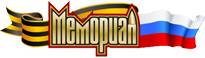 Информация из документов, уточняющих потериФамилия    ТолмачевИмя    АндрейОтчество    ДемьяновичДата рождения/Возраст__.__.1909Дата  и  место призыва_._.1941 Буденновский РВК, Воронежская обл., Буденновский р-нВоинское  звание    красноармеец	Причина  выбытия    пропал без вестиДата  выбытия__.12.1943Название  источника  информации    ЦАМОНомер  фонда  источника  информации    58Номер  описи  источника  информации    977520	Номер  дела  источника  информации    298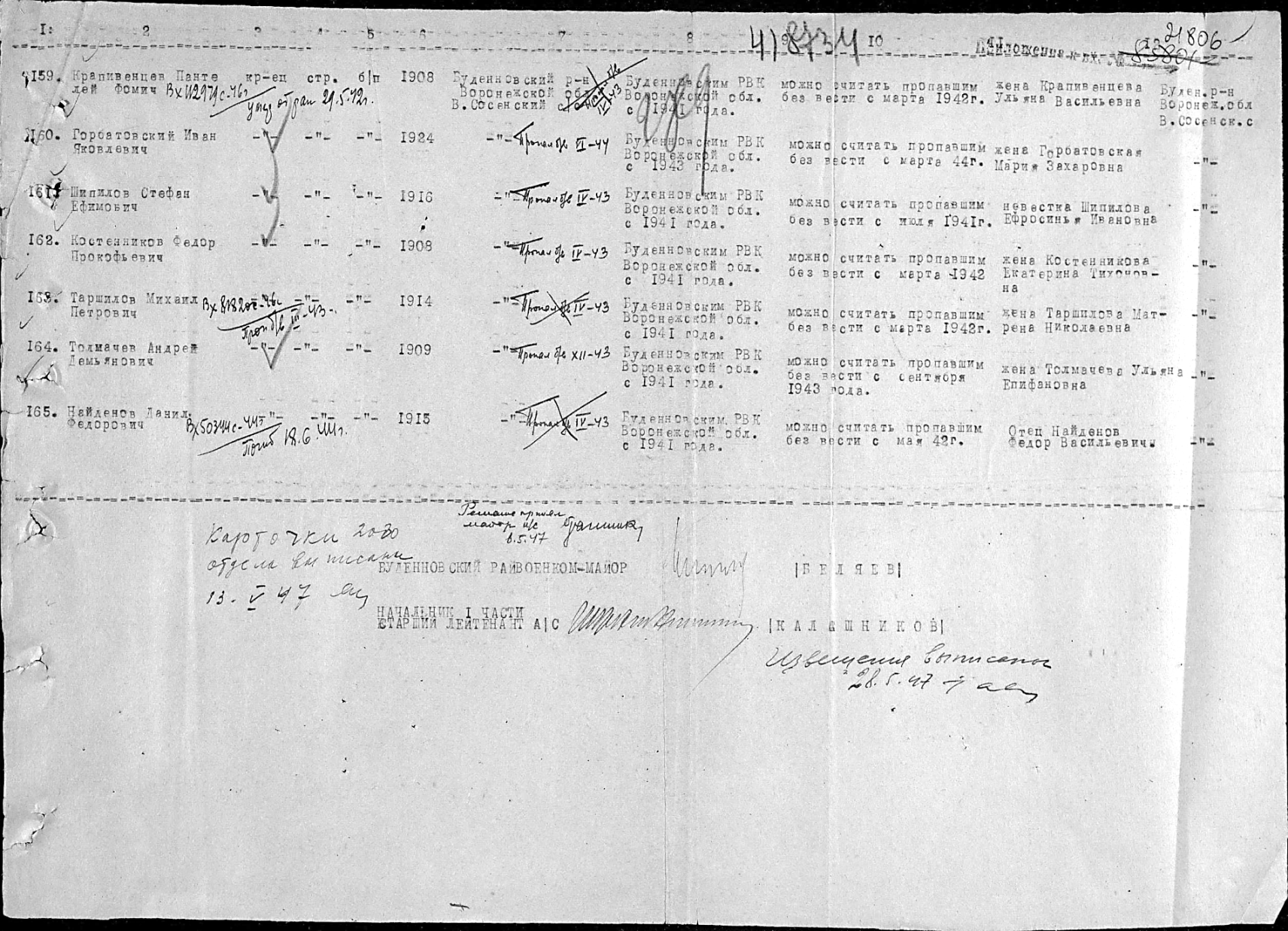 Номер донесения21806Тип донесенияДонесения послевоенного периодаДата донесения22.03.1947Название частиБуденновский РВК Воронежской обл.